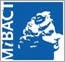 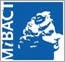 NOME DELL’ISTITUTOMuseo Archeologico Nazionale di NapoliData della visita:_________________ Orario: _____________Giorno della visita: (selezionare l’affermazione corretta)Domenica gratuita al museoDomenica o altro giorno festivoSabatoUn giorno ferialeModalità della visita: (è possibile selezionare più di una risposta) –Visita liberaVisita guidataPartecipazione a un evento/manifestazione/conferenzaAltro:  	Sono venuto con: (è possibile selezionare più di una risposta)Da soloIl partner/coniugeLa famigliaAmici/parenti/conoscentiUna scolarescaUn gruppo organizzatoAltro:  	Conosceva già questo Museo?	SI / NOQual è il museo italiano più bello che ricorda di aver visitato?Rispetto alle Sue esigenze, come giudica i seguenti aspetti della visita?(Dia la Sua valutazione da un minimo di 1 a un massimo di 10 oppure indichi perché non può rispondere)Nel complesso, come valuta…(Dia la Sua valutazione da un minimo di 1 ad un massimo di 10 oppure indichi perché non può rispondere)Come valuta la Sua esperienza? Mi sono sentito/a……(Dia la Sua valutazione da un minimo di 1 ad un massimo di 10 oppure Non so)Nel complesso, come valuta la Sua visita?La visita è stata all’altezza delle aspettative? (massimo 3 risposte)È stata decisamente migliore, sono entusiastaMi sono sentito accolto non solo nel Museo, ma anche nel territorio che esso rappresentaÈ stata una sorpresa positivaSì, è stata come me l’aspettavoPensato meglioÈ per appassionati/addetti ai lavoriNo, è stata una delusioneAltro  	Nel complesso, la Sua esperienza è stata: (massimo 1 risposta)Molto positivaPositivaNon soNegativaMolto negativaTornerà?Tornerò di sicuro –Sì, se c’è un’occasione (evento, mostra)Se capita….Probabilmente noNo maiNon lo soDa 1 a 10 quale voto darebbe al Museo?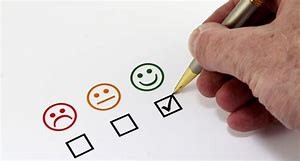 Se vuole, qui di seguito può indicarci…………Eventuali difficoltà a orientarsi o muoversi all’interno del percorso. Se sì, specifichi quali, per noi è importante_Cosa cambierebbe?E infine…. Ora ci racconti di Lei…Genere	F	MAnno di nascita   	Professione		 Città di provenienza _________________________________ Provincia  	Stato di provenienza  	Apprezza :Il museo digitalIl museo old styleIl museo con opere esposte senza informazioniIl museo che dà molte informazioniIl museo che racconta…e apprezza anche…Hotel antico e lussuosoHotel modernoBed and breakfastAppartamento stile AirbnbA casa di amiciLe piace:TaxiBusCamminare molto…e ancora… preferisce… (massimo 5 risposte)OSAndroidLinuxMacPcSpiaggiaLibriCinemaRistorantePizzeriaPanino al voloCucino ioMi vesto beneMi vesto comodoMi vesto tech-sportivoNella pratica, per Lei un luogo della cultura è associabile a: (massimo 3 risposte)Allo studio/al lavoroAlla vacanzaAl viaggioAll’apprendimentoAl sabato o la domenicaA un momento specialeA una fuga dal mondoAltro  	Cosa intende fare dopo la visita? (massimo 3 risposte)Visitare i dintorniVisitare un altro luogo della culturaAcquistare prodotti tipici localiFare shoppingAndare a rifocillarmi in un locale caratteristicoAndare in un locale/ristorante di tendenzaTornare a casa/in ufficio/in albergo AltroGrazie per la cortese collaborazioneDICHIARAZIONE DI CONSENSO AL TRATTAMENTO DEI DATI SENSIBILIIo sottoscritto	, acconsento al trattamento dei miei dati a finistatistici o per essere informato delle iniziative culturali del sistema nazionale museale. Luogo	Data   	Firma leggibileI dati raccolti sono utilizzati anche in forma elettronica solo a fini statistici o per informare delle iniziative culturali del sistema nazionale museale, nel rispetto delle prescrizioni relative alla tutela dei dati personali di cui alla legge n. 196/03. Titolare del trattamento dei dati è il Parco Archeologico dell’Appia AnticaMuseo Archeologico Nazionale di Napolie-mail: man-na@beniculturali.it12345678910Nonc’èNonsoNon ho usufruitoOrari di visitaRaggiungimento del luogoInformazioni di orientamento alla visitaPercorso di visitaComunicazione contenuti (pannelli, didascalie, schedemobili, audioguida)Contenuti interattivi e multimediali (filmati –ricostruzioni virtuali -applicazioni scaricabili ecc.)Visita guidataProfessionalità e cortesia del personalePulizia e decoroSpazi di riposo/riflessione (poltrone – panchineecc.)Servizi di ristorazione -PuntoAltri servizi (specificare)12345678910Nonc’èNonSoNon ho usufruitoIl luogoL’atmosferaL’organizzazioneL’allestimentoLe informazioni ricevuteLa narrazione storico- artisticaL’interazione con il territorioAltro (specificare) -1234567891012345678910Non soAccolto/aCoinvolto/aArricchito/aSorpreso/a Soddisfatto/aStanco/aAnnoiato/aDeluso/aAltro (specificare)1234567891012345678910